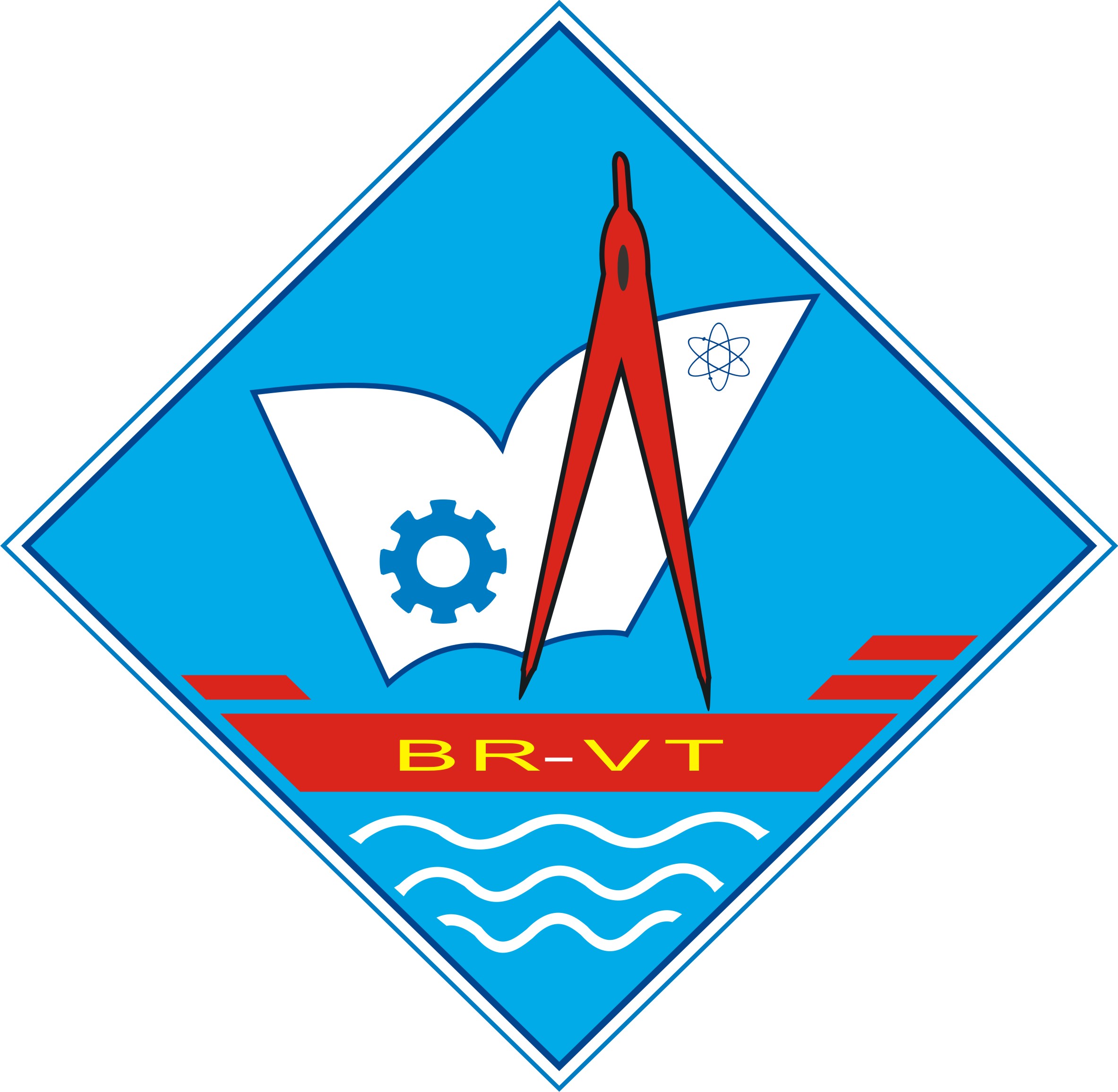 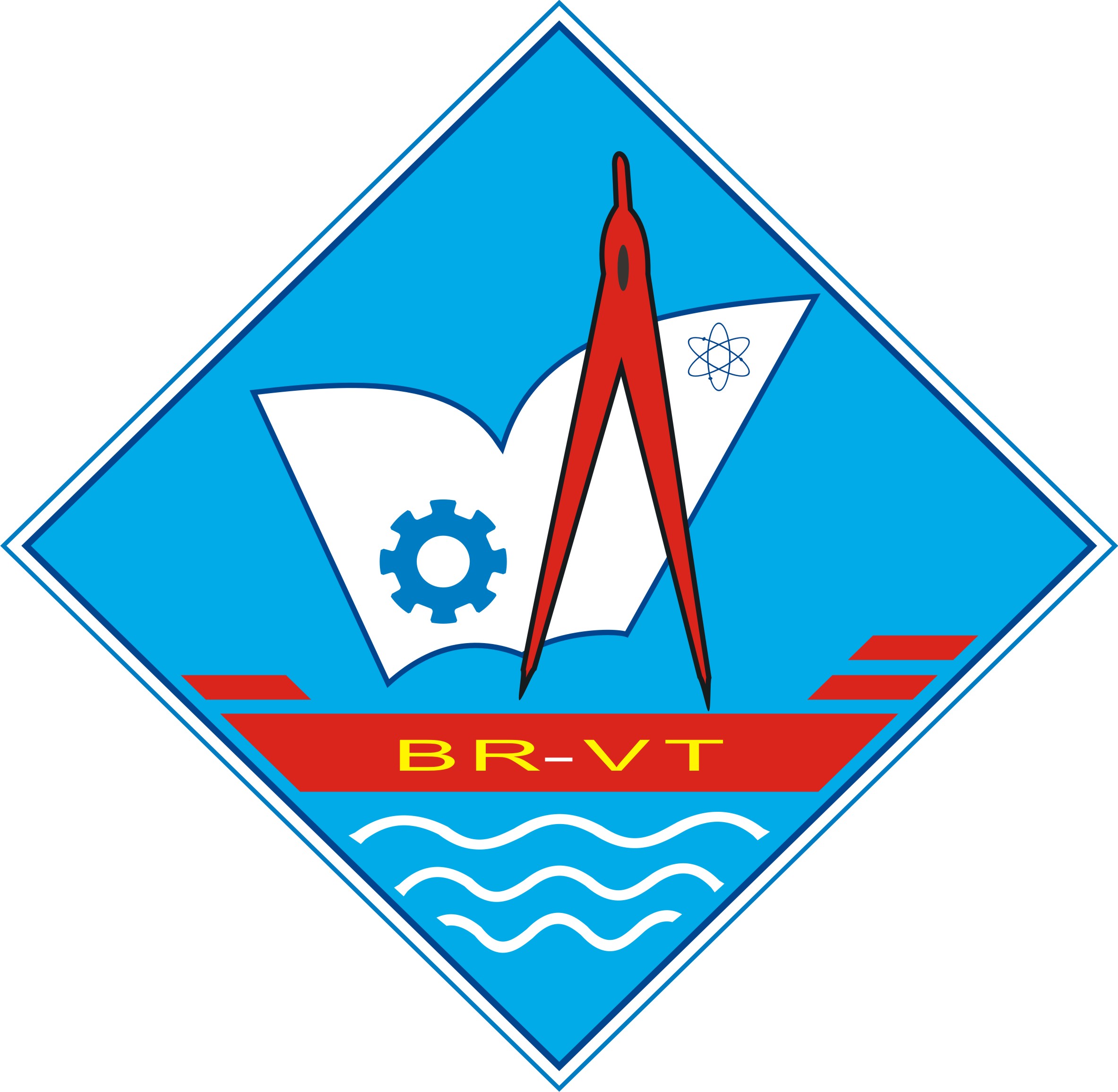 ( ( MỤC LỤCDanh sách giáo viên giảng dạy                           THEO DÕI NGÀY HỌC TẬP                                   Tháng ……Năm…….............BẢNG GHI TÓM TẮT NỘI DUNG  HỌ VÀ TÊN GIÁO VIÊN:................................................  MÔN HỌC/MÔ-ĐUN..................................................................Học kỳ ................... Giảng viên(Ký ghi rõ họ tên)XẾP  LOẠI KẾT QUẢ RÈN LUYỆN           Học kỳ IXẾP  LOẠI KẾT QUẢ RÈN LUYỆN           Học kỳ IIHƯỚNG DẪN SỬ DỤNG	Sổ lên lớp dùng để theo dõi toàn bộ quá trình học tập và kết quả học tập của học sinh và giảng dạy của giáo viên trong toàn khoá học. Sổ được đặt tại Văn phòng khoa. Khoa quy định hình thức nhận sổ trước khi lên lớp và trả sổ sau khi kết thúc ngày học đối với người giáo viên sử dụng.	Phương pháp ghi sổ:	1. Danh sách giáo viên giảng dạy, giáo viên chủ nhiệm do khoa ghi trong một năm học.	2. Theo dõi ngày học tập của học sinh	- Học sinh có mặt : để trống	- Học sinh vắng mặt:		+ Vắng mặt có lý do, ghi: nP 		+ Vắng mặt không lý do, ghi: nK(Trong đó n là số giờ nghỉ trong ngày)3. Ghi điểm theo quy định ban hành kèm theo Thông tư số 09/2017/TT-BLĐTBXH ngày 13 tháng 03 năm 2017 quy định việc tổ chức thực hiện chương trình đào tạo trình độ trung cấp, trình độ cao đẳng theo niên chế hoặc theo phương thức tích lũy mô-đun hoặc tín chỉ; quy chế kiểm tra, thi, xét công nhận tốt nghiệp.Số TTNội dungTrang1Danh sách giáo viên	2Theo dõi ngày học tập3Bảng ghi tóm tắt nội dung4Bảng ghi điểm mô học – mô đun5Xếp loại kết quả rèn luyện6Hướng  dẫn sử dụngTTHọ và tên giáo viênGiảng dạy môn học/ mô-đunSố giờ giảng dạy1234567891011121314151617181920212223TTGiáo viên chủ nhiệm1234TTHọ Và Tên Học Sinh/ Sinh ViênNgàyNgàyNgàyNgàyNgàyNgàyNgàyNgàyNgàyNgàyNgàyNgàyNgàyNgàyNgàyNgàyNgàyNgàyNgàyNgàyNgàyNgàyNgàyNgàyNgàyNgàyNgàyNgàyNgàyNgàyNgàySố giờ nghỉ có phépSố giờ nghỉ không phépTổngsố giờ nghỉTTHọ Và Tên Học Sinh/ Sinh Viên12345678910111213141516171819202122232425262728293031Ngày lên lớpSố giờSố giờTóm tắt nội dung bài dạy, kiểm traSố học sinh/sinh viên vắng mặtGhi chúNgày lên lớpGiảng dạyKiểm traTóm tắt nội dung bài dạy, kiểm traSố học sinh/sinh viên vắng mặtGhi chúBẢNG ĐIỂM MÔN HỌC - MÔ ĐUN  HỌ VÀ TÊN GIÁO VIÊN:................................................  MÔN HỌC/MÔ-ĐUN..................................................................Học kỳ ................... TTHọ và tênNhận xét tóm tắtĐiểmXếp loạiGhi chúTTHọ và tênNhận xét tóm tắtĐiểmXếp loạiGhi chú